Vecka 51Köttfärssås serveras med spagetti Veg: köttfärssås gjort på sojafärs TisdagKorv med mos serveras med bostongurka Veg: Sojakorv OnsdagKycklinginnerfilé serveras med couscouspytt och vitlökssås TorsdagRisgrynsgröt serveras med tillbehör 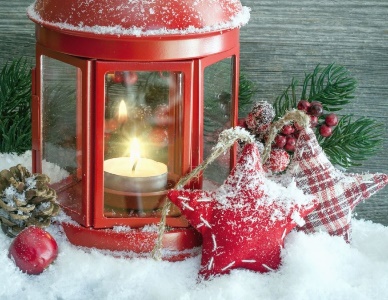 